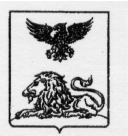 ДЕПАРТАМЕНТ ОБРАЗОВАНИЯБЕЛГОРОДСКОЙ ОБЛАСТИПРИКАЗ«28 »  декабря  2015  года				                                          № 5322Об итогах рейтингования образовательных организаций Белгородской области в 2015 годуВо исполнение постановления Правительства Белгородской области от 
15 июня 2010 года № 211-пп «Об оценке качества работы общеобразовательных организаций, дошкольных образовательных организаций Белгородской области»  департаментом образования Белгородской области совместно с ОГБУ «Белгородский региональный центр оценки качества образования» проведено рейтингование муниципальных образовательных организаций Белгородской области
 (далее - рейтингование).В рейтинговании приняли участие 542 муниципальные общеобразовательные организации по следующим кластерам: - начальная общеобразовательная школа (21 общеобразовательная организация); - основная общеобразовательная школа (162 общеобразовательные организации);- средняя общеобразовательная школа (311 общеобразовательных организаций);-  школа «повышенного» уровня (48 общеобразовательных организаций).Также в процедуре рейтингования приняли участие 624 образовательные организации, реализующие образовательные программы дошкольного образования, в соответствии с кластерами:- по форме собственности:муниципальные образовательные организации – (621 образовательная организация);частные образовательные организации – (3 дошкольные образовательные организация).- по проектной мощности:среди муниципальных образовательных организаций:- общеобразовательные организации, имеющие в структуре дошкольные группы (166 общеобразовательных организаций);- 1-3 – групповые (малокомплектные) дошкольные образовательные организации (206 дошкольных образовательных организаций);- 4-6 – групповые дошкольные образовательные организации (101 дошкольная образовательная организация);- дошкольные образовательные организации, имеющие в структуре от 7 групп и более (148 дошкольных образовательных организаций).среди частных образовательных организаций:- 1-2 – групповые (малокомплектные) дошкольные образовательные организации, расположенные в приспособленных помещениях (2 дошкольные образовательные организации);- дошкольные образовательные организации, имеющие в структуре от 3 групп и более, расположенные в типовых, встроенных или пристроенных зданиях (1 организация).Рейтингование проводилось путем анализа электронной карты образовательной организации, размещенной в автоматизированной информационной системе «Электронный мониторинг образовательных учреждений Белгородской области» (ЭМОУ), в соответствии с Положениями о рейтинговании на основе показателей качества образования, утвержденными приказами департамента образования Белгородской области:- от 25 ноября 2015 года № 4757 «О рейтинговании общеобразовательных организаций, расположенных на территории Белгородской области»;- от 06 ноября 2015 года № 4485 «О проведении рейтинга образовательных организаций Белгородской области».В период с 16 по 24 декабря 2015 года на основании приказа департамента образования Белгородской области от 14 декабря 2015 года № 5065 «Об организации проверки достоверности заполнения рейтинговых таблиц образовательными организациями в АИС ЭМОУ» была осуществлена проверка достоверности сведений (далее - проверка), представленных 60 общеобразовательными организациями области 19 муниципальных районов и городских округов и 92 образовательными организациями, реализующими образовательные программы дошкольного образования, из 21 муниципального образования. Из вышеуказанного числа общеобразовательных организаций 50 школ являлись претендентами на победу по итогам рейтингования, 10 школ – резервными. В число претендентов на победу не вошли общеобразовательные организации Прохоровского, Борисовского и Краснояружского районов и образовательные организации Красненского района, реализующие образовательные программы дошкольного образования.В ходе проверки 47 общеобразовательных организаций и 82 образовательные организации, реализующие образовательные программы дошкольного образования, подтвердили достоверность сведений, внесенных в рейтинговые таблицы в АИС ЭМОУ, 13 (21,7%) общеобразовательных организаций и 10 (10,9%) образовательных организаций, реализующих образовательные программы дошкольного образования, представленные сведения не подтвердили.В соответствии с Положениями о рейтинговании образовательных организаций, расположенных на территории Белгородской области, в связи с установлением фактов предоставления недостоверных сведений 13 общеобразовательных организаций и 10 образовательных организаций, реализующих образовательные программы дошкольного образования, исключены из перечня организаций – победителей. Кроме того, из числа победителей по итогам рейтингования в текущем году исключены еще 5 общеобразовательных организаций вследствие выявленных нарушений обязательных требований в ходе контрольно – надзорных мероприятий, проведенных в 2015 году.На основании вышеизложенного п р и к а з ы в а ю:1. Утвердить перечень муниципальных общеобразовательных организаций области, ставших победителями по итогам рейтингования в 2015 году
(приложение 1) и перечень муниципальных образовательных организаций, реализующих образовательные программы дошкольного образования, ставших победителями по итогам рейтингования в 2015 году (приложение 2).2. Руководителям муниципальных органов, осуществляющих управление в сфере образования:провести анализ результатов рейтингования образовательных организаций, довести итоги рейтингования 2015 года до сведения педагогических коллективов образовательных организаций;- принять меры к лицам, ответственным за организацию заполнения электронных карт в АИС ЭМОУ и проверку данных карт на предмет объективности, за предоставление недостоверных сведений и отсутствие с их стороны должного контроля;учесть итоги рейтингования муниципальных образовательных организаций при распределении стимулирующей части фонда оплаты труда руководителям и педагогическим работникам образовательных организаций.3. Контроль за исполнением настоящего приказа возложить на первого заместителя начальника департамента образования Белгородской области - начальника управления общего, дошкольного и дополнительного образования О.И.Медведеву. Заместитель Губернатора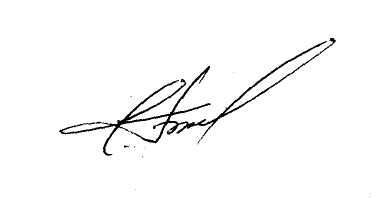    Белгородской области                                                                            С.Боженов       Приложение 1  к приказу департамента образования  областиот «28» декабря 2015 г. № 5322Перечень муниципальных общеобразовательных организаций области, ставших победителями по итогам рейтингования в 2015 году                    Начальные общеобразовательные школы1) МОУ «Куликовская начальная общеобразовательная школа Вейделевского района Белгородской области».2) МБОУ «Начальная общеобразовательная школа № 31» г.Старый Оскол Белгородской области.3) МБОУ «Прогимназия № 8 г.Шебекино Белгородской области». 4)МБОУ "Ниновская начальная общеобразовательная школа" Новооскольского района Белгородской области.Основные общеобразовательные школыМОУ «Краснохуторская основная общеобразовательная школа Белгородского района Белгородской области». МБОУ «Мартынцовская основная общеобразовательная школа Ровеньского района Белгородской области».МОУ «Мясоедовская основная общеобразовательная школа Белгородского района Белгородской области».МБОУ «Основная общеобразовательная школа № 8» г.Губкина Белгородской области.Муниципальное бюджетное общеобразовательное учреждение «Основная общеобразовательная школа поселка Сажное Яковлевского района Белгородской области».МБОУ «Чураевская основная общеобразовательная школа Шебекинского района Белгородской области».МБОУ «Покровская основная общеобразовательная школа» Ивнянского района Белгородской области.МБОУ «Ивановская основная общеобразовательная школа» Губкинского района Белгородской области. МБОУ «Ольховатская основная общеобразовательная школа Новооскольского района Белгородской области». Средние общеобразовательные школыМОУ «Красненская средняя общеобразовательная школа имени 
М. И. Светличной» Красненского района Белгородской области.МОУ «Илёк - Кошарская средняя общеобразовательная школа» Ракитянского района Белгородской области.МБОУ «Глинновская средняя общеобразовательная школа Новооскольского района Белгородской области».МОУ Гарбузовская средняя общеобразовательная школа Алексеевского района Белгородской области.МБОУ «Средняя общеобразовательная школа № 3 г. Шебекино Белгородской области».МБОУ «Средняя общеобразовательная школа № 14» имени А.М.Мамонова г.Старый Оскол Белгородской области.МБОУ «Казацкая средняя общеобразовательная школа» Красногвардейского района Белгородской области.МБОУ «Арнаутовская средняя общеобразовательная школа» Красногвардейского района Белгородской области.Муниципальное бюджетное общеобразовательное учреждение «Средняя общеобразовательная школа № 1 г. Строитель Яковлевского района Белгородской области».МОУ «Дегтяренская средняя общеобразовательная школа Вейделевского района Белгородской области».МБОУ «Кощеевская средняя общеобразовательная школа Корочанского района Белгородской области».МОУ «Головинская средняя общеобразовательная школа Белгородского района Белгородской области».МБОУ - средняя общеобразовательная школа № 35 города Белгорода.МБОУ «Волчье-Александровская средняя общеобразовательная школа имени Героя Советского Союза Калинина Н.Н. Волоконовского района Белгородской области».МБОУ «Средняя общеобразовательная школа № 2 г. Шебекино Белгородской области».МОУ «Пролетарская средняя общеобразовательная школа № 2" Ракитянского района Белгородской области.МБОУ "Купинская средняя общеобразовательная школа Шебекинского района Белгородской области".МБОУ "Верхососенская средняя общеобразовательная школа» Красногвардейского района Белгородской области.МБОУ «Погромская средняя общеобразовательная школа им. А.Д.Бондаренко Волоконовского района Белгородской области».МОУ Репенская средняя общеобразовательная школа Алексеевского района Белгородской области.Школы «повышенного» уровняМБОУ-лицей № 10 г. Белгорода.МАОУ «Средняя школа № 19 - корпус кадет «Виктория» Старооскольского городского округа.МОУ «Дубовская средняя общеобразовательная школа с углубленным изучением отдельных предметов Белгородского района Белгородской области».МБОУ «Средняя общеобразовательная школа № 20 с углубленным изучением отдельных предметов» г.Старый Оскол Белгородской области.МАОУ «Гимназия № 6» города Губкина Белгородской области.МБОУ «Средняя общеобразовательная школа № 1 с углубленным изучением отдельных предметов г.Шебекино Белгородской области».МБОУ «Средняя общеобразовательная школа № 5 c углубленным изучением отдельных предметов г.Шебекино Белгородской области».МАОУ «Средняя общеобразовательная школа №24 с углубленным изучением отдельных предметов» г.Старый Оскол Белгородской области.МБОУ «Гимназия № 22» г. Белгорода.       Приложение 2  к приказу департамента образования  областиот «28» декабря 2015 г. № 5322ПЕРЕЧЕНЬ муниципальных образовательных организаций области, реализующих образовательные программы дошкольного образования, ставших победителями по итогам рейтингования в 2015 годуОбщеобразовательные организации, имеющие в структуре дошкольные группы1) МБОУ начальная школа-детский сад № 44 г.Белгорода2) МБОУ «Средняя общеобразовательная школа № 40» г.Белгорода3) МБОУ «Прогимназия №51» г.Белгорода4) МБОУ «Средняя общеобразовательная школа №39» г.Белгорода5) МБОУ «Основная общеобразовательная Песчанская школа» Старооскольского района Белгородской области6) МБОУ «Средняя общеобразовательная Монаковская школа» Старооскольского района Белгородской области7) МОУ «Дмитриевская средняя общеобразовательная школа» Ракитянского района Белгородской области8) МБОУ «Гимназия № 3» г. Белгорода9) МОУ «Клименковская  средняя общеобразовательная школа Вейделевского района Белгородской области»10) МБОУ «Ровеньская средняя общеобразовательная школа №2 Ровеньского района Белгородской области»11) МБОУ «Головчинская средняя общеобразовательная школа с углубленным изучением отдельных предметов Грайворонского района Белгородской области»12) МОУ «Илек-Пеньковская средняя общеобразовательная школа Краснояружского района Белгородской области»13) МБОУ «Бехтеевская средняя общеобразовательная школа Корочанского района Белгородской области»14) МБОУ «Мелиховская средняя общеобразовательная школа Корочанского района Белгородской области»15) МОУ «Краснояружская средняя общеобразовательная школа №1» Краснояружского района Белгородской области16) МБОУ «Прогимназия № 8 г.Шебекино Белгородской области»17) МБОУ «Средняя общеобразовательная школа №37» г.Белгорода1-3 – групповые дошкольные образовательные организации1) МБДОУ «Зозулянский детский сад» Борисовского района2) МБДОУ учреждение детский сад общеразвивающего вида № 12 «Ёлочка»  Старооскольского городского округа3) МДОУ Луценковский детский сад Алексеевского района  Белгородской области4) МБДОУ «Шаталовский детский сад «Крепыш» Старооскольского городского округа5) МДОУ «Детский сад общеразвивающего вида № 27 п. Разумное Белгородского района Белгородской области»6) МБДОУ «Детский сад №11» с. Введенская Готня Ракитянского района  7) МБДОУ «Детский сад «Рябинушка» п.Красный Остров Черняского района Белгородской области» 8) МАДОУ детский сад №4 «Берёзка» п. Прохоровка9) МДОУ детский сад с. Казинка Валуйского района10) МДОУ детский сад с. Новопетровка Валуйского района11) МДОУ «Детский сад № 5» с. Центральное Ракитянского района12) МБДОУ «Ровеньский детский сад «Радуга»13) МБДОУ «Детский сад присмотра и оздоровления №13 «Солнышко» г. Губкин Белгородской области»14) МБДОУ «Крюковский детский сад» Борисовского района15) МБДОУ «Детский сад села Смородино Яковлевского района Белгородской области»16) МБДОУ «Детский сад № 15 «Колосок» г. Губкин Белгородской области17) МБДОУ «Детский сад № 29 «Аленушка» с. Мелавое Губкинского района Белгородской области18)МДОУ «Детский сад «Звездочка» с.Маломихайловка Шебекинского района Белгородской области»19) МБДОУ «Грузсчанский детский сад» Борисовского района20) МДОУ детский сад с. Тимонова Валуйского района21) МБДОУ «Детский сад с. Валуй» Красногвардейского района Белгородской области22) МДОУ Иловский детский сад Алексеевского района  Белгородской области23) МДОУ детский сад с.Малакеево Вейделевского района24) МДОУ детский сад с.Ровны Вейделевского района25) МБДОУ «Байцуровский детский сад «Чебурашка» Борисовского района26) МБДОУ «Детский сад «Родничок» п.Батрацкая Дача Шебекинского района Белгородской области»27) МДОУ детский сад «Аленушка» с.Владимировка Ивнянского района28) МБДОУ «Детский сад поселка Сажное Яковлевского района Белгородской области»29) МДОУ детский сад с.Яблоново Валуйского района4-6 – групповые дошкольные образовательные организации1) МДОУ «Центр развития ребенка – детский сад №10» г. Валуйки Валуйского района2) МБДОУ «Центр развития ребенка – детский сад «Сказка» Борисовского района3) МДОУ детский сад общеразвивающего вида № 42 г.Белгорода4) МБДОУ «Детский сад комбинированного вида №40 «Веселинка» г. Губкин Белгородской области5) МДОУ детский сад комбинированного вида № 81 г.Белгорода6) МДОУ детский сад комбинированного вида № 45 г.Белгорода7) МДОУ детский сад общеразвивающего вида № 13 г.Белгорода8) МБДОУ «Детский сад компенсирующего вида № 3 «Белоснежка» города Губкин Белгородской области9) МДОУ детский сад общеразвивающего вида № 43 г.Белгорода10) МДОУ «Детский сад «Белочка» с. Н-Таволжанка Шебекинского района Белгородской области»11) МДОУ детский сад №1 комбинированного вида п. Уразово  Валуйского района12) МДОУ «Краснояружский детский сад общеразвивающего вида» п. Красная Яруга, Краснояружский район13) МБДОУ детский сад общеразвивающего вида № 7 г.Белгорода14) МБДОУ «Детский сад общеразвивающего вида №1 «Ромашка» п. Прохоровка Прохоровского района Белгородской областиДошкольные образовательные организации, имеющие в структуре от 7 групп и более1) МДОУ Центр развития ребенка - детский сад № 69 «Сказка» г.Белгорода2) МАДОУ детский сад Центр развития ребенка - детский сад № 74 «Забава» г.Белгорода3) МБДОУ центр развития ребенка - детский сад № 71 «Почемучка» Старооскольского городского округа4) МДОУ «Центр развития ребенка - детский сад «Радуга» п.Вейделевка Вейделевского района5) МДОУ детский сад комбинированного вида № 64 г.Белгорода6) МАДОУ центр развития ребенка - детский сад № 69 «Ладушки» Старооскольского городского округа7) МДОУ Центр развития ребенка - детский сад № 70 «Светлячок» г.Белгорода8) МБДОУ детский сад комбинированного вида № 17 «Салют» г.Белгорода9) МАДОУ «Детский сад комбинированного вида №29 «Золушка» г. Губкина Белгородской области10) МАДОУ детский сад общеразвивающего вида №2 г.Белгорода11) МАДОУ «Центр развития ребенка- детский сад № 33 «Радуга» г. Губкин Белгородской области12) МБДОУ детский сад №20 «Калинка» Старооскольского городского округа13) МАДОУ «Центр развития ребенка-детский сад № 35 «Родничок» г. Губкина Белгородской области14) МДОУ Центр развития ребенка - детский сад № 57 г.Белгорода15) МДОУ детский сад Центр развития ребенка - детский сад № 88 «Улыбка» г.Белгорода16) МАДОУ центр развития ребенка - детский сад № 11 «Звездочка» Старооскольского городского округа17) МАДОУ «Детский сад комбинированного вида № 2 «Сказка» п. Троицкий Губкинского района Белгородской области18) МБДОУ детский сад комбинированного вида № 14 «Золотой ключик"г.Белгорода19) МДОУ детский сад комбинированного вида № 47 г.Белгорода20) МБОУ детский сад комбинированного вида № 18 г.Белгорода21) МБДОУ центр развития ребенка - детский сад № 64 «Искорка»  Старооскольского городского округа22) МБДОУ детский сад комбинированного вида № 1 г.Белгорода